EILLEN 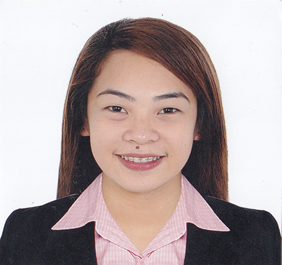 Eillen.359358@2freemail.comPHARMACISTTo help every individual with regards the proper use and management of drugs in their health care therapy. To enhance my skills, knowledge and techniques in order to improve patient's quality of life.February 2017	Passed the Dubai Health Authority Prometric Exam.July 2012		Passed the Philippine National Licensure Examination for RegisteredPharmacist given by the Philippine Board of Pharmacy under the ProfessionalRegulation Commission (PRC).License No.	0060732BACHELOR SCIENCE IN PHARMACYCentro Escolar University#9 Mendiola St., San Miguel, Manila					2008 - 2012SECONDARY EDUCATIONSt. Scholastica's AcademyMc Arthur Highway, San Agustin, 						2003 - 2007City of San Fernando,PampangaPRIMARY EDUCATIONHoly Family AcademySanto Rosario St. Angeles City, Pampanga				1997- 2003Ricardo P. Rodriguez Memorial Hospital Tertiary HospitalPharmacist IJanuary 2013 – March 2017Dispense doctor’s order for in-patients;Dispense and fill prescriptions for out-patient;Provide drug information;Ensure proper control and dispensing of regulated drugs and narcotics;Inventory of medicines;Encoding of medicines and supplies used by the in-patients;Receiving of medicine purchased.Reviews prescriptions to ensure that correct doses have been prescribed, and that the substances prescribed are compatible;Prepares or supervises the preparation of liquid medicines, ointments, powder, tablets and other medications;Maintains stocks and others supplies of drugs and medicines and maintains inventories of pharmaceuticals;Maintains control records of narcotics, poisons and habit forming drugs;Provides advice and information on the use and effects of medications;Accepts payments after billing office hours;Computing the billing statement of the patient who is transferring from the other hospital and for the expired patients.Watsons Personal Care Store Inc.Community PharmacySM City, City of San Fernando, PampangaApril – May 2009Assists in dispensing medicines for customersDisseminates and provide drug information to customersQurino Memorial Medical CenterHospital PharmacyKatipunan Road, Corner JP Rizal St. Project 4, Quezon cityApril – May 2010Assists in compounding other drugsAssists in dispensing medicines for in-patients and out-patientsAssists in inventory of medicinesDisseminates drug informationIntermanufacturing Synergies Inc.Manufacturing PharmacyKm. 17 Cervantes Compound, Parañaque CityApril – May 2011Assists in quality control of compounded drugsPackaging of finished productsIntermanufacturing Synergies Inc.Manufacturing Pharmacy (Major)Km. 17 Cervantes Compound, Parañaque CityOctober 2011 – January  2012Assists in quality control of compounded drugsPackaging of finished productsMANAGEMENT SKILLS	Actively participated in internship program.Effective resource person on health care and pharmaceutical                                             care.SPECIALIZED SKILLS	Skilled in MS Word, MS Excel and other Microsoft applications.Philippine Pharmaceutical AssociationPhilippine Society of Hospital Pharmacist		Age:						27		Place of Birth:				City of San Fernando, Pampanga		Gender:					Female		Civil Status:					Married		Religion:					Catholic		Nationality:					Filipino		Language Spoken:				Tagalog and English		Height:					5' 4"Professional and academic references available upon request.	POSITION	OBJECTIVE	ELIGIBILITYEDUCATIONAL BACKGROUND	EMPLOYMENT	KEY RESPONSIBILITIESINTERNSHIPQUALIFICATIONSAFFILIATIONSPERSONAL INFORMATIONREFERENCES